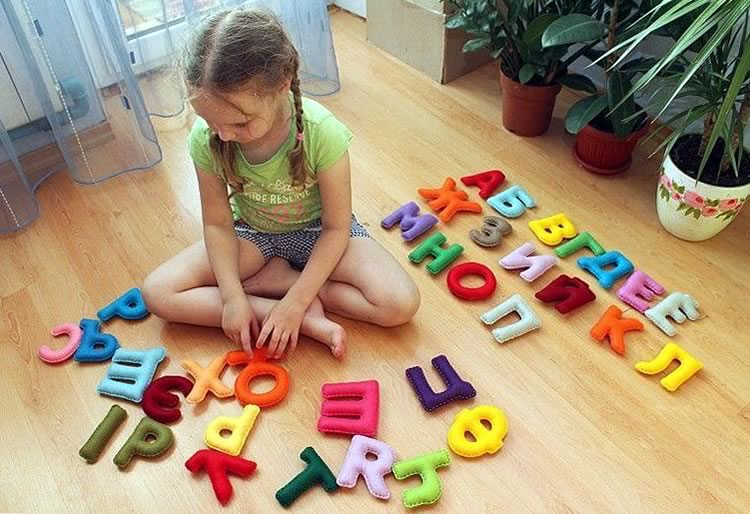 Совет логопеда: чтобы помочь детям легче запомнить буквы, взрослые должны своевременно оказать им помощь, а для этого нужно терпение со стороны родителей и игровой характер заданий, предлагаемых детям. Увлекательные игры, описанные ниже, придутся по вкусу и взрослым, и детям, помогут не только запомнить буквы, но и разовьют зрительную память, внимание, воображение, мелкую моторику. Перед проведением игр родителям необходимо запомнить следующее правило - при знакомстве с буквой следует называть не её алфавитное название (эм, бэ), а тот звук, который она обозначает [м], [б]. Игры:1. «Стихотворение про букву» Задача: развивать слуховое восприятие, зрительную память, внимание. Оборудование: карточки с буквами, стихи о буквах. Ход игры: 1 вариант: перед детьми выставляются карточки с буквами. Взрослый читает стихотворения про одну из них, а дети должны угадать, про какую из них это стихотворение. 2 вариант: у детей нет карточек с буквами. Взрослый читает стихотворения про одну букву, а дети должны угадать, о какой букве рассказывается в этом стихотворении. 2. «Буква поломалась» Задача: закреплять в памяти зрительный образ буквы. Оборудование: листы бумаги с недописанными буквами, цветные карандаши. Ход игры: Детям предлагается «отремонтировать» буквы. 3. «Мастер букв» Задача: повторять образ буквы и ее элементов. Оборудование: счётные палочки, шнурки, пластилин, проволока, ленточки и другой материал по желанию детей. Ход игры: Детям предлагается сделать букву любого размера из разных материалов. 4. «На что похожа буква?» Задача: развивать внимание, восприятие. Оборудование: специального оборудования не требуется. Ход игры: Детям предлагается найти предметы окружающего мира, на которые похожи на буквы. Например: буква О - как дупло, колесо, баранка, кольцо и т.д. 5. «Живые буквы» Задача: развивать творческое воображение, уточнять образ буквы и её элементы. Оборудование: специального оборудования не требуется. Ход игры: Детям предлагается превратиться в букву. Например: буква С – лечь на пол и согнуться; буква М – взяться за руки с кем-то. 6. «Перевёртыши» Задача: развивать зрительное восприятие, закреплять образ буквы. Оборудование: лист бумаги с буквами, напечатанными правильно и неправильно. Ход игры: Детям надо найти и выделить правильный вариант буквы. 7. «Пальчиковый конструктор» Задача: развивать мелкую моторику, конструктивный праксис, закреплять названия букв. Оборудование: специального оборудования не требуется. Ход игры: Детям предлагается построить с помощью пальцев рук буквы: Один, два, три, четыре, пять – Будем буквы составлять. Рука, выручай, строить буквы помогай. Например: буква Б – указательный и большой пальцы соединяются кончиками, образуя кольцо. Остальные пальцы сомкнуты, согнуты, направлено вправо и располагаются над «кольцом». 8. «Весёлые буквы» Задача: закреплять образ буквы, развивать мелкую моторику, развивать тактильные ощущения. Оборудование: поднос с цветным песком или крупой. Ход игры: Детям предлагается начертить букву пальцем. 9. «Будь внимательным» Задача: развивать внимание и умение выделять из текста заданную букву. Оборудование: печатный крупный текст, цветные карандаши. Ход игры: Детям надо найти заданную букву в тексте и зачеркнуть её карандашом определенного цвета. Спасибо за внимание!